#NAMEGRHTWTPOSITION#NAMEGRHTWTPOSITIONVARSITYJV/SOPHOMORE1Brielle Riedinger115’5G1Brielle Riedinger115’5G2Kameron Selvig105’8G2Kamereon Selvig105’8G3Alyssa Ukestad125’5G2Kyra Vogel95’4G4Jessa Anderson105’8G3Addi Douty95’2G5Olivia Nihill125’5G4Jessa Anderdson105’8G11Megan Gaffaney125’8G/F4Becca Krieger95’4G12Alyssa Allen105’6G5Jordan Finck95’3G14Courtney Peterson115’10G/F11Kaylee Panchot95’6G15Katherine Horgan105’11F12Alyssa Allen105’6G30Jessica Walter105’9F14Zereta Gahner95’11F33Katie Osborne115’8F15Katherine Horgan105’11F15Izzy Backstrom95’9F20Taylor Williamson95’10F22Grace Hegerle95’10F23Anna Magyar125’4G30Jessica Walter105’9F33Katie Osborne115’9F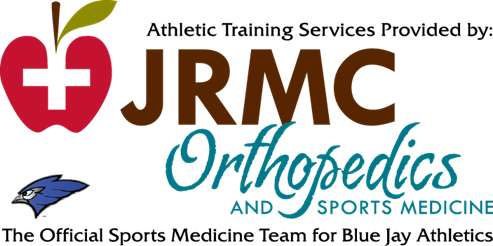 